Instructions for using this form:Save this form in your own driveRename the document to include your name before “AOA 2017 Abstract Template”Complete the relevant sections of the form, making sure that you add your contact detailsForward completed template to belinda.payne@act.gov.auABSTRACT CLOSING DATE: 27th October 2017Instructions for using this form:Save this form in your own driveRename the document to include your name before “AOA 2017 Abstract Template”Complete the relevant sections of the form, making sure that you add your contact detailsForward completed template to belinda.payne@act.gov.auABSTRACT CLOSING DATE: 27th October 2017Instructions for using this form:Save this form in your own driveRename the document to include your name before “AOA 2017 Abstract Template”Complete the relevant sections of the form, making sure that you add your contact detailsForward completed template to belinda.payne@act.gov.auABSTRACT CLOSING DATE: 27th October 2017Instructions for using this form:Save this form in your own driveRename the document to include your name before “AOA 2017 Abstract Template”Complete the relevant sections of the form, making sure that you add your contact detailsForward completed template to belinda.payne@act.gov.auABSTRACT CLOSING DATE: 27th October 2017Instructions for using this form:Save this form in your own driveRename the document to include your name before “AOA 2017 Abstract Template”Complete the relevant sections of the form, making sure that you add your contact detailsForward completed template to belinda.payne@act.gov.auABSTRACT CLOSING DATE: 27th October 2017Instructions for using this form:Save this form in your own driveRename the document to include your name before “AOA 2017 Abstract Template”Complete the relevant sections of the form, making sure that you add your contact detailsForward completed template to belinda.payne@act.gov.auABSTRACT CLOSING DATE: 27th October 2017aoa asm 2017 aBSTRACT TEMPLATEaoa asm 2017 aBSTRACT TEMPLATEaoa asm 2017 aBSTRACT TEMPLATEaoa asm 2017 aBSTRACT TEMPLATEaoa asm 2017 aBSTRACT TEMPLATEaoa asm 2017 aBSTRACT TEMPLATEaoa asm 2017 aBSTRACT TEMPLATECONTACT DETAILSCONTACT DETAILSCONTACT DETAILSCONTACT DETAILSCONTACT DETAILSCONTACT DETAILSCONTACT DETAILSName (First, M.I, Last):Name (First, M.I, Last):Phone:Organisation:   Email:Position:PRESENTATION TITLE:PRESENTATION TITLE:PRESENTATION TITLE:PRESENTATION TITLE:PRESENTATION TITLE:PRESENTATION TITLE:PRESENTATION TITLE:AUTHOR DETAILSAUTHOR DETAILSAUTHOR DETAILSAUTHOR DETAILSAUTHOR DETAILSAUTHOR DETAILSAUTHOR DETAILSNameNameNameOrganisationOrganisationOrganisationOrganisationWho will be presenting* *(Swapping session times is not acceptable - this person will need to be available for the whole day)Who will be presenting* *(Swapping session times is not acceptable - this person will need to be available for the whole day)Who will be presenting* *(Swapping session times is not acceptable - this person will need to be available for the whole day)Who will be presenting* *(Swapping session times is not acceptable - this person will need to be available for the whole day)Who will be presenting* *(Swapping session times is not acceptable - this person will need to be available for the whole day)Who will be presenting* *(Swapping session times is not acceptable - this person will need to be available for the whole day)Who will be presenting* *(Swapping session times is not acceptable - this person will need to be available for the whole day)Please circle:  Oral  /  Poster  /  EitherPlease circle:  Oral  /  Poster  /  EitherPlease circle:  Oral  /  Poster  /  EitherPlease circle:  Oral  /  Poster  /  EitherPlease circle:  Oral  /  Poster  /  EitherPlease circle:  Oral  /  Poster  /  EitherPlease circle:  Oral  /  Poster  /  EitherABSTRACT DETAILS (250 words)ABSTRACT DETAILS (250 words)ABSTRACT DETAILS (250 words)ABSTRACT DETAILS (250 words)ABSTRACT DETAILS (250 words)ABSTRACT DETAILS (250 words)ABSTRACT DETAILS (250 words)Title:Introduction: Methods:Results:Conclusion / Clinical significance:Title:Introduction: Methods:Results:Conclusion / Clinical significance:Title:Introduction: Methods:Results:Conclusion / Clinical significance:Title:Introduction: Methods:Results:Conclusion / Clinical significance:Title:Introduction: Methods:Results:Conclusion / Clinical significance:Title:Introduction: Methods:Results:Conclusion / Clinical significance:Title:Introduction: Methods:Results:Conclusion / Clinical significance: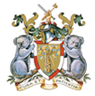 